Literaturverzeichnis für das Paket 1 „Guter Unterricht“Wissenstext „Wirksamer inklusiver Unterricht“Legende: gekennzeichnete Literatur wurde ebenfalls für … verwendet:• 	Referatsvideo 	Eisberg-Video 	Classroom Management-VideosBielefeldt, H. (2010). Menschenrecht auf inklusive Bildung. Der Anspruch der UN-Behindertenrechtskonvention (79), 66–69.     Brophy, J. & Evertson, C. (1976). Learning from teaching: A developmental perspective. Allyn and Bacon. Deutsche UNESCO-Kommission. (2009). Inklusion: Leitlinien für die Bildungspolitik. https://www.unesco.de/sites/default/files/2018-05/2014_Leitlinien_inklusive_Bildung.pdf     Eichhorn, C., Vierbuchen, M.-C. & Hillenbrand, C [C.] (2016). Classroom-Management - damit es im Unterricht rund läuft. Erziehung und Unterricht (5), 351–361.     Einsiedler, W. (1997). Unterrichtsqualität und Leistungsentwicklung: Literaturüberblick. In W. Weinert & A. Helmke (Hrsg.), Entwicklung im Grundschulalter (S. 225–251). PVU.     Emmer, E. & Stough, L. (2001). Classroom Management: A Critical Part of Educational Psychology, With Implications for Teacher Education. Educational Psychologist (36), 103–112.     Evertson, C. M. & Emmer, E. T. (2009). Classroom management for elementary teachers. Pearson Education.      Hartke, B., Koch, K. & Diehl, K. (Hrsg.). (2010). Förderung in der schulischen Eingangsstufe. Kohlhammer.      Hattie, J. (2013). Lernen sichtbar machen. Schneider. Hattie, J., Beywl, W. & Zierer, K. (Hrsg.). (2015). Lernen sichtbar machen. (3. Aufl.). Schneider Hohengehren. •  Hattie, J. (2009). Visible Learning. A synthesis of over 800 meta-analyses relating to achievement. Routledge. Heinitz, B. & Nehring, A. (2020). Kriterien naturwissenschaftsdidaktischer Unterrichtsqualität – ein systematisches Review videobasierter Unterrichtsforschung. Unterrichtswissenschaft, 48, 319–360.•      Helmke, A. (2015). Unterrichtsqualität und Lehrerprofessionalität. Diagnose, Evaluation und Verbesserung des Unterrichts (7. Aufl.). Klett-Kallmeyer.      Helmke, A. (2017). Unterrichtsqualität und Lehrerprofessionalität. Diagnose, Evaluation und Verbesserung des Unterrichts. Klett-Kallmeyer.      Hennemann, T. & Hillenbrand, C. (2010). Klassenführung - Classroom management. In B. Hartke, K. Koch & K. Diehl (Hrsg.), Förderung in der schulischen Eingangsstufe (S. 255–279). Kohlhammer.Hillenbrand, C. & Casale, G. Inklusion aus sonderpädagogischer Perspektive. In C. Mähler & M. Hasselhorn (Hrsg.), Inklusion. Chancen und Herausforderungen (S. 11–28). Hogrefe.Huber, K. D., Rosenfeld, J. G. & Fiorello, C. (2001). The differential Impact of Inclusion and inclusive Practices on High, Average, and low Achieving General Education Students. Psychology in the schools(38), 497–504.Knoll, S. (2003). Verwendung von Aufgaben in Einführungsphasen des Mathematikunterrichts (unveröffentlichte Dissertation). Freie Universität Berlin, Berlin.      Kounin, J. (2006). Techniken der Klassenführung. Waxmann. •     Kunter, M. & Trautwein, U. (2013). Psychologie des Unterrichts. Schöningh.        Lehner, M. (2019). Didaktik. Haupt. Lindsay, G. (2007). Educational psychology and the effectiveness of inclusive education/ mainstreaming. British Journal of Educational Psychology (77), 1–24.Lipowksy, F. (2002). Zur Qualität offener Lernsituationen im Spiegel empirischer Forschung – Auf die Mikroebene kommt es an. In U. Michailow-Drews & W. Wallrabenstein (Hrsg.), Beiträge zur Reform der Grundschule: Freiarbeit in der Grundschule: Offener Unterricht in Theorie, Forschung und Praxis (Bd. 114, S. 126–159). Grundschulverband - Arbeitskreis Grundschule.Mähler, C. & Hasselhorn, M. (Hrsg.). Inklusion. Chancen und Herausforderungen. Hogrefe. Mastropieri, M. A. & Scruggs, T. E. (2001). Promoting inclusion in secondary classrooms. Learning Disability Quarterly (24), 265–274.Michailow-Drews, U. & Wallrabenstein, W. (Hrsg.). Beiträge zur Reform der Grundschule: Freiarbeit in der Grundschule: Offener Unterricht in Theorie, Forschung und Praxis (Bd. 144). Grundschulverband - Arbeitskreis Grundschule. Okilwa, N. & Shelby, L. (2010). The Effects of Peer Tutoring on Academic Performance of Students with Disabilities in Grades 6 through 12: A Synthesis of the Literature. Remedial and Special Education (31), 450–463.       Peterßen, W. H. (2004). Lehrbuch allgemeine Didaktik (6. Aufl.). Oldenbourg. Praetorius, A.-K., Herrmann, C., Gerlach, E., Zülsdorf-Kersting, M., Heinitz, B. & Nehring, A. (2020). Unterrichtsqualität in den Fachdidaktiken im deutschsprachigen Raum – zwischen Generik und Fachspezifik. Unterrichtswissenschaft (48), 409–446.Praetorius, A.-K. & Nehring, A. (2020). Unterrichtsqualität zwischen Generik und Fachspezifik: Einführung in den Thementeil. Unterrichtswissenschaft (48), 297–301.       Praetorius, A.-K., Rogh, W. & Kleickmann, T. (2020). Blinde Flecken des Modells der drei Basisdimensionen von Unterrichtsqualität? Das Modell im Spiegel einer internationalen Synthese von Merkmalen der Unterrichtsqualität. Unterrichtswissenschaft (48), 303–318.Seidel, T. & Shavelson, R. J. (2007). Teaching effectiveness research in the last decade: Role of theory and research design in disentangling meta-analysis results, 4(77), 454–499.Slavin, R. E. & Lake, C. (2008). Effective Programs in Elementary Mathematics: A Best-Evidence Synthesis. Review of Educational Research (78), 427–515.     Toman, H. (2007). Classroom-Management. Praxishilfen für das Classroom-Management. Basiswissen Grundschule: Bd. 25. Schneider Hohengehren.       Trautwein, U., Sliwka, A. & Dehmel, A. (2018). Grundlagen für einen wirksamen Unterricht. Stuttgart: Landesinstitut für Schulentwicklung. https://ibbw.kultus-bw.de/site/pbs-bw-new/get/documents/KULTUS.Dachmandant/KULTUS/Dienststellen/ibbw/Empirische%20Bildungsforschung/Programme-und-Projekte/Wirksamer_Unterricht/Wirksamer%20Unterricht%20-%20Band%201_Trautwein%20et%20al.%20%282018%29_Grundlagen.pdf•      UNESCO (Hrsg.). (2014). Inklusion: Leitlinien für die Bildungspolitik. https://www.unesco.de/sites/default/files/2018-05/2014_Leitlinien_inklusive_Bildung.pdfUnited Nations (Hrsg.). (2006). Convention on the Rights of Persons with Disabilities (CRPD), Article 24 - Education. https://www.un.org/development/desa/disabilities/convention-on-the-rights-of-persons-with-disabilities/article-24-education.htmlVeenman, S., Kenter, B. & Post, K. (2000). Cooperative Learning in Dutch Primary Classrooms. Educational Studies, 3281-294(26).Wang, M. C., Haertel, G. D. & Walberg, H. J. (1993). Toward a knowledge base for school learning. Review of Educational Research, 3(63), 249–294.Wild, E., Lütje-Klose, B., Neumann, P. & Gorges, J. (2018). Die Bielefelder Längsschnittstudie zum Lernen in inklusiven und exklusiven Förderarrangements (BiLieF) – Zentrale Befunde. DDS - Die deusche Schule, 2(110), 109–123.Zülsdorf-Kerting, M. (2020). Qualitätsmerkmale von Geschichtsunterricht. Zum Verhältnis generischer und fachspezifischer Merkmale. Unterrichtswissenschaft (48), 385–407.LizenzhinweiseDieser Text wurde unter einer Creative Commons Lizenz veröffentlicht und ist zur Weiternutzung freigegeben.Titel:	Literaturliste zum Paket „Guter Unterricht“. 
Ein Text aus dem Paket „Guter Unterricht“. Autor*innen:	Team OER LehrkräftebildungKontakt: 	oer-lkb@uni-oldenburg.deLizenz:	Dieser Text ist, sofern nicht an einzelnen Inhalten anders angegeben, lizenziert unter der Creative Commons Lizenz CC BY 4.0. 
Um die Lizenzbedingungen einzusehen, besuchen Sie bitte https://creativecommons.org/licenses/by/4.0/deed.de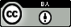 Stand:	Januar 2022